Il sottoscritto ________________________________________________________Codice Fiscale ________________________________________________________Nato a _______________________________ il _____________________________in qualità di: [clausola a selezione alternativa. Barrare la casella di interesse]Legale Rappresentante;Procuratore (come da procura in data ___________________ avanti al Notaio __________________________ con Studio in _____________ n. di repertorio ________________, che si allega in copia conforme all’originale);del/della [Ente del Terzo Settore] __________________________________________con sede legale in ____________________________ Provincia di ______________Via/Piazza________________________________________________ n. _________iscritto/in fase di iscrizione al Registro __________________________ al n. ______Codice Fiscale ________________________________________________________Partita I.V.A. ________________________________________________________,consapevole che la falsità in atti e le dichiarazioni mendaci sono punite ai sensi del codice penale e delle leggi speciali in materia e che, laddove dovesse emergere la non veridicità di quanto qui dichiarato, si avrà la decadenza dai benefici eventualmente ottenuti ai sensi dell’art. 75 del d.P.R. n. 445 del 28 dicembre 2000 e l’applicazione di ogni altra sanzione prevista dalla legge, nella predetta qualità, ai sensi e per gli effetti di cui agli artt. 46 e 47 del d.P.R. n. 445 del 28 dicembre 2000,[in caso di Associazione Temporanea di Scopo ripetere i dati per ogni componente]CHIEDE/CHIEDONOdi essere ammesso/i a partecipare alla procedura in oggetto:[clausola a selezione alternativa. Barrare la casella di interesse]in forma singolain Associazione Temporanea di Scopo, denominata: ___________________________.In tal caso, specificare se l’Associazione è:[clausola a selezione alternativa. Barrare la casella di interesse]costituita [si allega atto costitutivo/copia autentica del mandato collettivo irrevocabile con rappresentanza conferito alla mandataria per atto pubblico o scrittura privata autenticata, sottoscritto da tutti i componenti]costituenda. In caso di selezione, occorre presentare dichiarazione di impegno a costituire l’Associazione, conferendo mandato collettivo speciale con rappresentanza al soggetto qualificato come mandataria, che stipulerà la Convenzione in nome e per conto delle mandanti e provvederà alla gestione dei rapporti amministrativi e organizzativi con il Ministero[si allega apposita dichiarazione, compilata e sottoscritta da tutti i componenti, attestante il suddetto impegno, nonché il soggetto al quale, in caso di selezione, sarà conferito mandato speciale con rappresentanza][la tabella sottostante deve essere compilata solo in caso di Associazione Temporanea di Scopo]in caso di presentazione di proposte progettuali aventi il medesimo importo, alla luce di quanto previsto all’art. 1, comma 2, dell’Avviso, che il Partecipante sia selezionato in funzione della proposta progettuale indicata nella seguente tabella, secondo l’ordine di preferenza espresso: Resta inteso che, in caso di contestuale selezione del Partecipante per proposte progettuali di importo diverso, si applica il criterio dell’importo più elevato, di cui all’art. 1, comma 3, dell’Avviso.A tal fine, dichiara, sotto la propria responsabilità:che i recapiti dell’Ente presso i quali si intendono ricevere le comunicazioni sono i seguenti:domicilio eletto: ________________________________________________________indirizzo posta elettronica ordinaria: ________________________________________indirizzo posta elettronica certificata (PEC): __________________________________numero di telefono: _____________________________________________________autorizzando espressamente il Ministero all’uso, anche esclusivo, dei suddetti mezzi per effettuare le comunicazioni;di essere informato che il Ministero non sarà responsabile per il tardivo o mancato recapito delle comunicazioni di cui al precedente punto 1, in caso di mancata indicazione dei dati suddetti e/o di mancato avviso del cambiamento degli indirizzi mail e/o di cambiamenti degli indirizzi delle sedi legali e/o operative dell’Ente/Associazione;di aver preso visione dell’Avviso e di accettare tutte le condizioni ivi contenute e, in particolare, dell’informativa sul trattamento di dati personali ai sensi dell’art. 13 del Regolamento (UE) 2016/679, riportata nell’articolo 11 “Trattamento dati personali” del medesimo Avviso.[in caso di Associazione Temporanea di Scopo ripetere i dati per ogni componente]Luogo e data_______________, ______________                                                               Firma digitale del legale rappresentante/Procuratore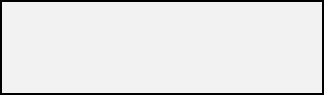       NB: La domanda di partecipazione è compilata e sottoscritta, con firma digitale, con le seguenti modalità: nel caso di partecipazione dell’Ente in forma singola, dal legale rappresentante dell’ETS o da un suo Procuratore munito di poteri di rappresentanza;nel caso di Associazione Temporanea di Scopo costituita, dal legale rappresentante della mandataria o da un suo Procuratore munito di poteri di rappresentanza;nel caso di Associazione Temporanea di Scopo non ancora costituita, dal legale rappresentante di ciascun soggetto che costituirà l’Associazione Temporanea di Scopo o da un suo Procuratore munito di poteri di rappresentanza.In caso di sottoscrizione ad opera di soggetto diverso dal legale rappresentante, dovrà essere prodotta anche copia conforme all’originale, da rendersi con le modalità di cui all’art. 19 del D.P.R. 445/2000, della fonte dei poteri del soggetto sottoscrivente.ALLEGATO “A”   FORMAT DOMANDA DI PARTECIPAZIONEProcedura per la selezione di Enti del Terzo Settore per iniziative di co-progettazione volte alla realizzazione di Progetti, ai sensi dell’art. 55, comma 3, del D.Lgs. n. 117/2017DenominazioneMandataria Partita I.V.A./Codice fiscaleSede legaleParti della prestazione di competenzaQuota di partecipazioneQuota di esecuzioneDenominazioneMandantePartita I.V.A./Codice fiscaleSede legaleParti della prestazione di competenzaQuota di partecipazioneQuota di esecuzioneOrdine di preferenzaAmbitoNome proposta progettuale1[…]